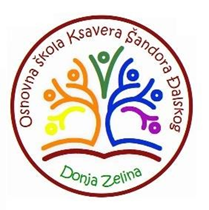 OŠ KSAVERA ŠANDORA ĐALSKOGDragutina Stražimira 24, 10382 Donja ZelinaTel: 01/2065-019E-mail: ured@os-ksdjalski-donjazelina.skole.hrWeb stranica Škole: http://os-ksdjalski-donjazelina.skole.hr/KLASA: 003-06/21-01/01URBROJ: 238-30-32-01-21-2Donja Zelina, 4. veljače 2021.S K R A Ć E N I   Z A P I S N I K52. sjednice Školskog odbora Osnovne škole Ksavera Šandora Đalskog, Donja Zelina, održane u srijedu 3. veljače 2021. godine u 18:00 sati u prostorijama ŠkolePrisutni članovi Školskog odbora:Štefica AntolkovićJasenko DominovićLidija HasnekMarijana LukićŽeljka Jarec BukalOdsutni članovi Školskog odbora: Ivana Fučkan, Nikolina Obad Kos PerkoOstale osobe nazočne sjednici: Lidija Smrndić, ravnateljica ŠkoleAna Sesvečan, tajnica ŠkoleKristina Posavec Guštović, voditeljica računovodstvaPredsjednice Školskog odbora Štefica Antolković, pozdravila je prisutne i konstatirala da je sjednici nazočno pet  članova Školskog odbora te je predložila slijedeći DNEVNI REDUsvajanje dnevnog redaVerifikacija zapisnika 51. sjednice Školskog odboraFinancijsko izvješće za 2020. godinuSuglasnost za zasnivanje radnog odnosa po natječaju za  voditelj/voditeljica računovodstva na neodređeno puno radno vrijeme Ad 1)  Usvajanje dnevnog redaDnevni red je jednoglasno usvojen.Ad 2) Verifikacija zapisnika 51. sjednice Školskog odboraZapisnik je dostavljen u prilogu poziva te na isti nije bilo primjedbi. Školski odbor je s pet glasova (5/7) „ZA“  donio sljedećiZaključakŠkolski odbor Osnovne škole Ksavera Šandora Đalskog prihvaća zapisnik 51. sjednice Školskog odbora. Ad 3) Financijsko izvješće za 2020. godinuČlanovi Školskog odbora su uz poziv primili Financijsko izvješće za 2020. godinu. Kristina Posavec Guštović, voditeljica računovodstva prezentirala je Financijsko izvješće prisutnima. Na prezentirano Financijsko izvješće nije bilo primjedbi.Na prijedlog ravnateljice Lidije Smrndić, Školski odbor je s pet (5/7) glasova „ZA“ donio slijedeću ODLUKUUsvaja se financijsko izvješće za razdoblje od 1. 1. 2020. do 31. 12. 2020. godine.Školski odbor Osnovne škole Ksavera Šandora Đalskog donosi odluku o načinu i svrsi za koju će se upotrijebiti višak sredstava. Višak vlastitih neutrošenih sredstava će se utrošiti u ulaganje i renoviranje školske kuhinje. Ad 4) Suglasnost za zasnivanje radnog odnosa po natječaju za  voditelj/voditeljica računovodstva na neodređeno puno radno vrijeme Na prijedlog ravnateljice Lidije Smrndić, Školski odbor je s  pet (5/7) glasova „ZA“ donio ODLUKUDaje se suglasnost da se na radno mjesto voditelj / voditeljica  računovodstva - 1 izvršitelj /izvršiteljica na neodređeno puno radno vrijeme (40 sati rada tjedno) uz uvjet probnog rada od 3  mjeseca zaposli Kristina Posavec Guštović. Dovršeno u 19:00 sati. ZAPISNIČARKA                                                               		PREDSJEDNICA ŠKOLSKOG ODBORAAna Sesvečan                                                                                                                 Štefica Antolković